Инструкция выхода из Discord:Компьютер:В нижнем левом углу отображается надпись с именем Вашей учётной записи. А чуть правее расположено три значка. Нас интересует последний – с изображением шестерёнки. 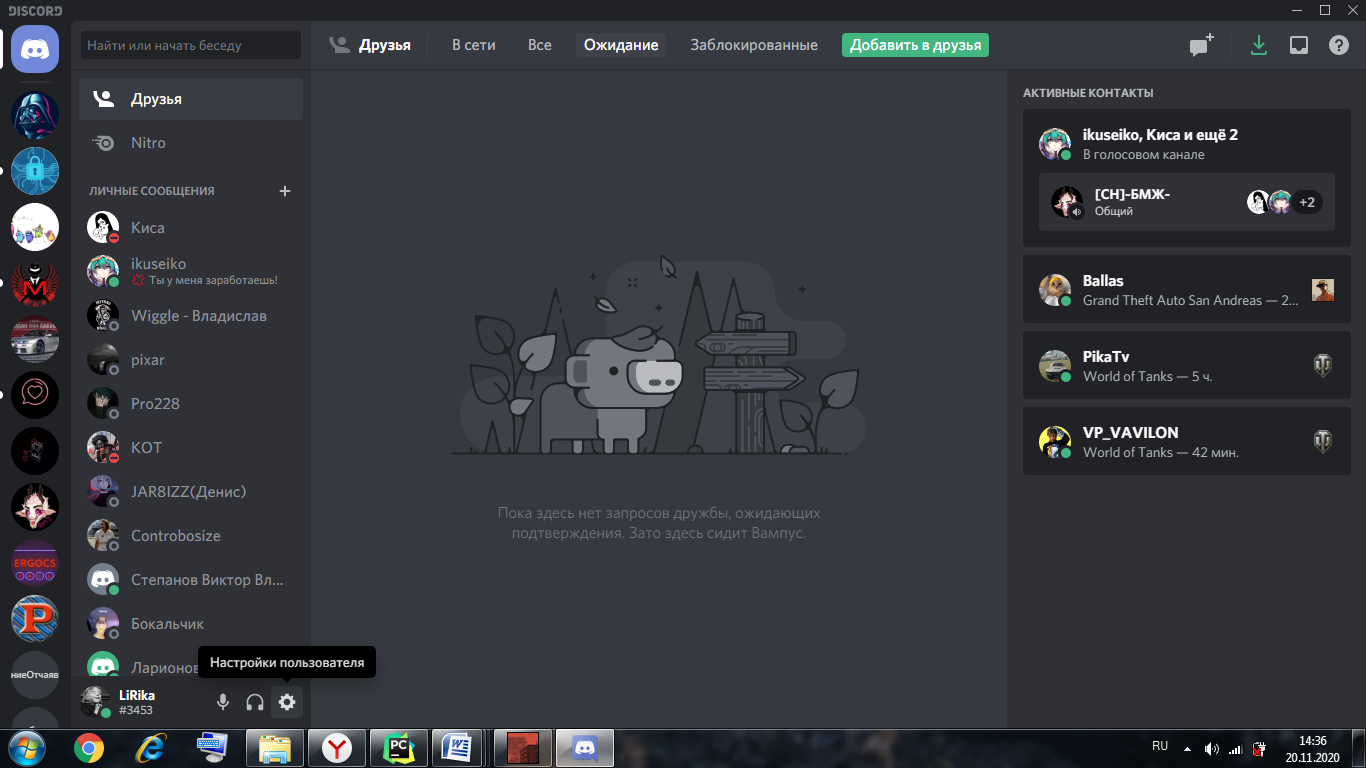 Если кликнуть по ней, то раскроются настройки программы. Пролистайте левое меню до самого конца. Там имеется красная надпись «Выйти». Остаётся только нажать на неё, чтобы выйти из текущей учётной записи.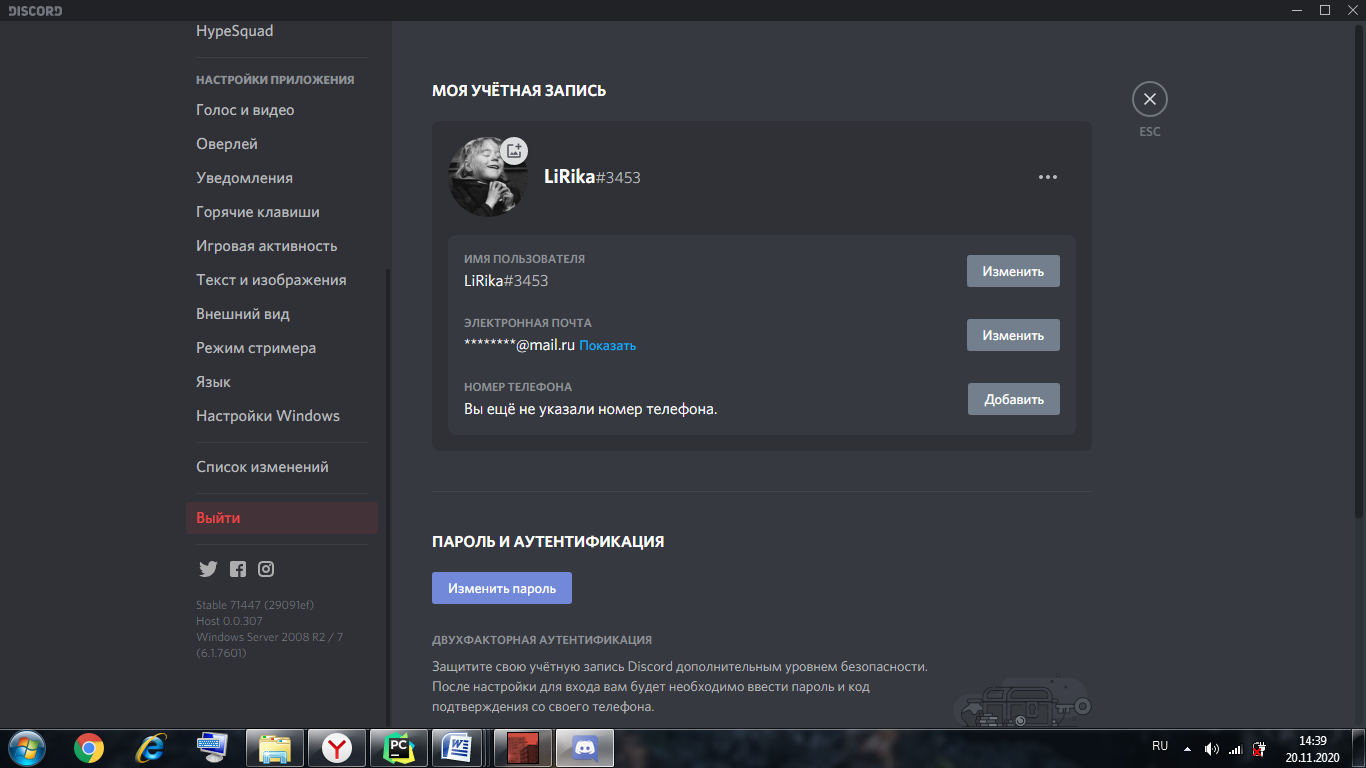 Телефон:

В нижней панели меню нажимаем самую правую эмблему: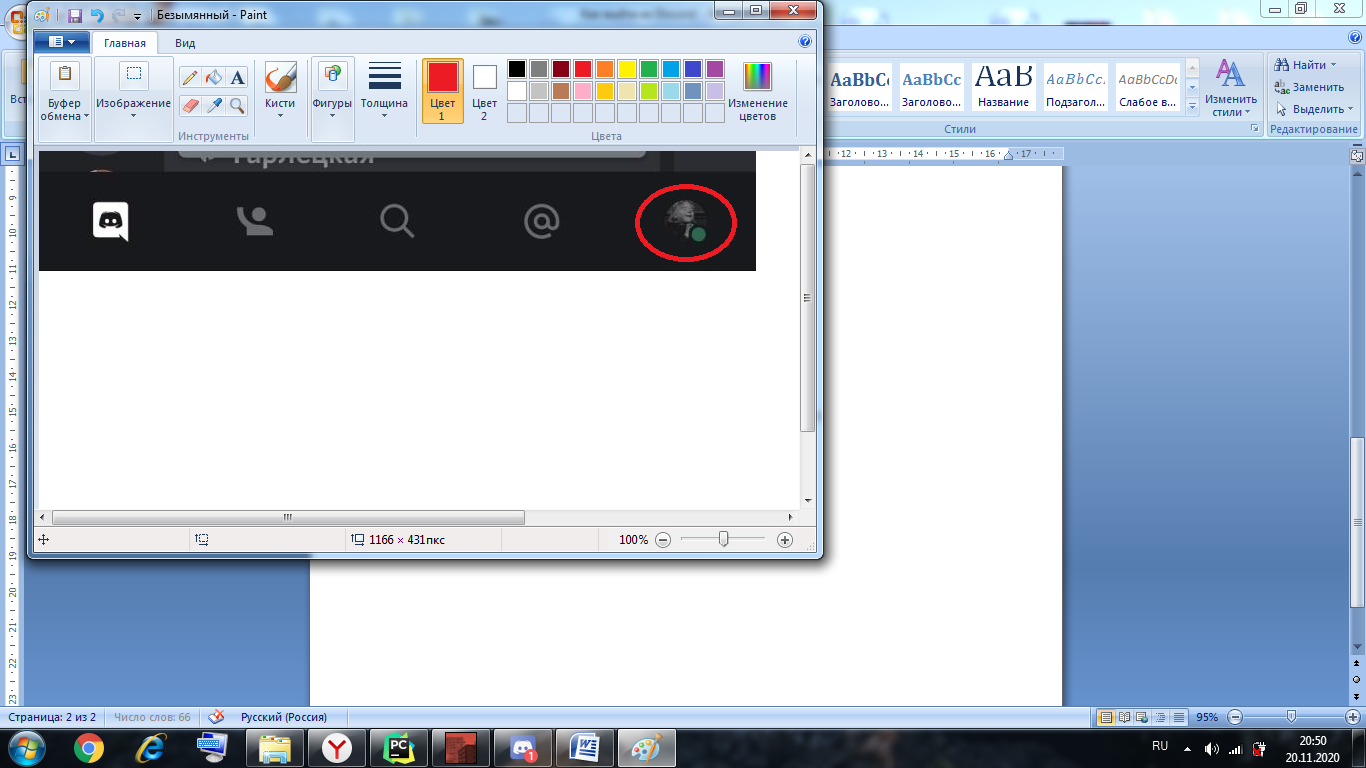 В верхней панели меню находим значок выхода и нажимаем на него: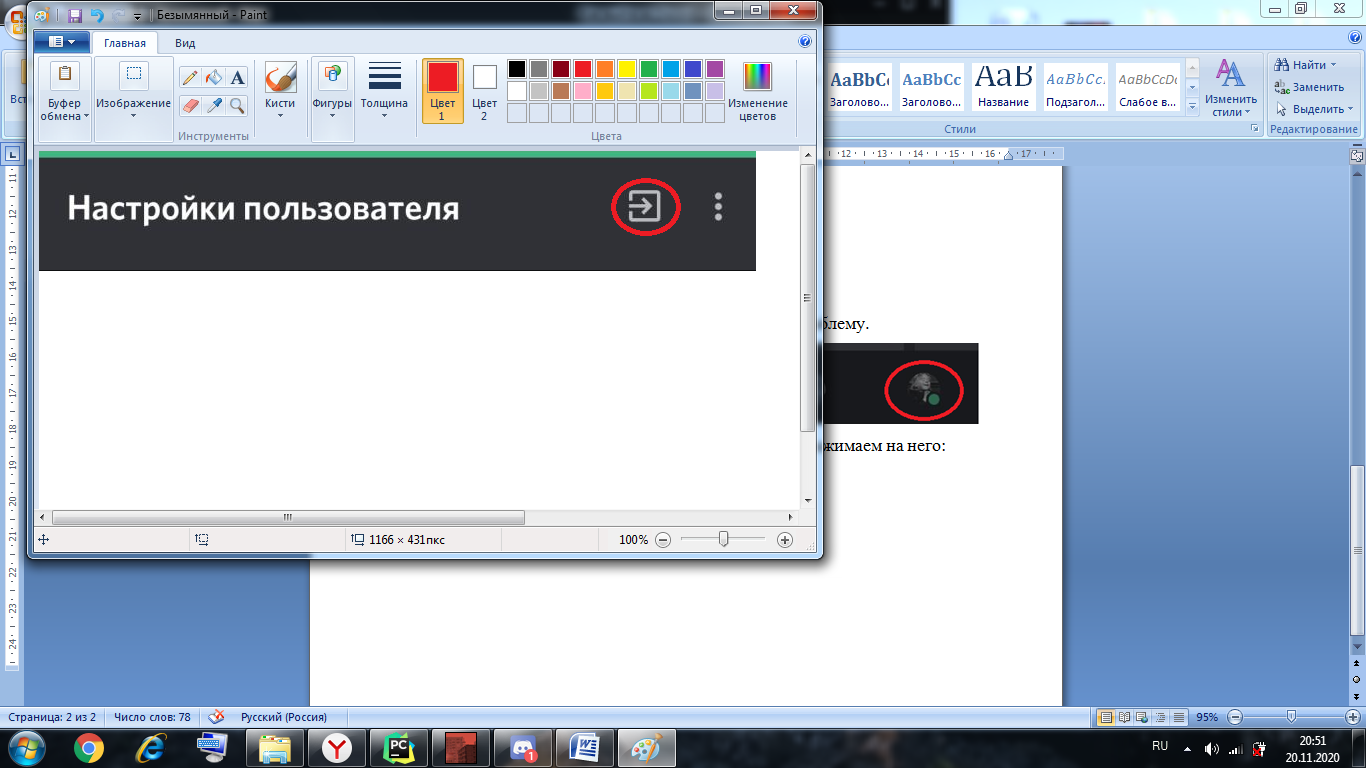 